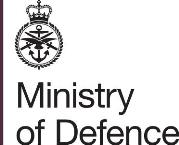 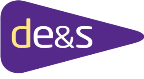 CHEMICAL, BIOLOGICAL, RADIOLOGICAL, NUCLEAR DELIVERY TEAM (CBRN DT)CBRN/00287 - Support to Chemical Sense Training Equipment (CSTE)Annex D to DEFFORM 47Tender Marking CriteriaFile Ref: CBRN/00287Version: V 1.0_Final Dated: 6 Dec 21INTRODUCTIONThis Tender will be evaluated using the Value for Money (VfM) Index; a Most Economically Advantageous Tender (MEAT) methodology and will consist of the following: Mandatory Evaluation Commercial Evaluation Technical Evaluation (including Social Values) Financial Evaluation Combined Evaluation (using the VfM Index above) Post Tender Negotiations Final Evaluation The VfM Index divides the total score of the non-cost (quality) criteria by the Tender cost.  It ranks Tenders on the quality (represented by the non-cost score) for each £ (or £k or £m) of cost.  An example of this is detailed below: Value for Money Index example Using a VfM ratio (Non-cost score / Price (£K Net Present Value)) gives the following results: MANDATORY EVALUATION Evaluating the Tenderer’s compliance with the mandatory criteria as detailed in Table 1 (below) which covers elements from the DEFFORM 47 and elements from the draft Terms and Conditions; Table 1 – Mandatory Compliance 5. The Authority reserves the right to seek clarification or further information in relation to any of the above Mandatory Requirements. COMMERCIAL EVALUATION 6. Commercial Compliance will be evaluated on an overall Pass/Fail basis. The Tenderer is required to complete every item in the Commercial Compliance Matrix (at Annex C to the DEFFORM 47), indicating whether they accept all Clauses/DEFCONS in their entirety under the draft contract stating either “compliant” or “non-compliant”. If “non-compliant” the Tenderer must explain why and it will be down to the Authority’s discretion as to whether this “non-compliance” can be deemed as acceptable, or whether this with require further negotiation. Please Note, all Standard Conditions (Clauses 1-43 of the Standardised Contract) must be compliant and are non-negotiable.       The Authority reserves the right to commercially fail a Tender that: States a non-compliance with any Clauses 1-43 and/or;states multiple non-compliances and/or; the non-compliance is not able to be resolved.7.  The Authority reserves the right to seek clarification or further information in relation to the Commercial response submitted by the Tenderer. TECHNICAL EVALUATION 8. The Technical evaluation will fall into the following parts: Part 1 – Technical Questions Set = 90% of the non-cost (quality) criteria). Part 2 – Social Value = 10% of the non-cost (quality) criteria) – (5% each question)9. To be deemed Technically compliant within Part 1 the Authority expects the Tenderer to achieve a minimum Technical mark of ‘compliant’ for each question to achieve Technical compliance. However, the Authority is prepared to consider a ‘Poor’ response (maximum x2) by exception and only against ‘standard’ or ‘important’ Project Management Technical Questions (with a weighting of 1 or 3 applied) to achieve Technical Compliance in this area.10. Within Part 1 if a Tenderer scores:more than 2x Poor responses and/or,the Poor responses provided are not deemed as acceptable to the Authority and/or, a Poor response within an essential area and/or,Provides no response against any of the Technical questionsThe Tenderer shall be deemed as Technically Non-compliant and shall fail the evaluation.11. To be deemed Technically compliant within Part 2 the Tenderer’s must achieve a ‘compliant’ answer or more to be deemed Technically compliant for Social Values.12. A Tenderer needs to be deemed technically compliant within both Parts of the Technical Evaluation to be deemed as overall technically compliant. 13. Questions will be marked solely on the responses/evidence provided by the Tenderer in relation to the technical requirements detailed below.14. Final Technical Score shall be calculated using the following formula –  Awarded Score/Total Marks available x Applicable Percentage = Total Technical Score. Please find an example below: Table 2 – Assessors Technical MarkingPart 1 - Technical QuestionsPart 2 - Social Values Evaluation (10% of non-cost (quality) criteria) 15. Social Value is the consideration of the social, economic and environmental impact of our projects and programmes. It has a lasting impact on individuals, communities and the environment and the Government has significant opportunity and responsibility to maximise Social Value benefits effectively and comprehensively through its commercial activity. The Cabinet Office Social Value Model has been mandated for use in all Government contracts.  16. The following two social value policy outcomes will be assessed in this Tender, The Model evaluation question for each outcome is detailed in the table below: Tackling Economic Inequality (Theme 2) = 5% out of the total 10%. Fighting Climate Change (Theme 3) = 5% out of the total 10%. Table 3 – Marking Criteria – Social Values Questions: FINANCIAL EVALUATION 17. The financial evaluation will be based on the Tenderer’s total Evaluation Price as follows:The price included within the Schedule of Requirements (Schedule 2) for Item 1 (Core).The price included within the Schedule of Requirements (Schedule 2) for Item 5 - Option 1 (Core)For evaluation purposes only – 1x Spare price from Annex D3 for each Spare highlighted (Spare Total x12) for each year including the option year. For evaluation purposes only – 1x each Man day Rate from Annex D1 provided for each year including the option year.For evaluation purposes only – 1x Survey price from Annex D2 for each year including the option year.  All the above shall reflect the Final Contract Price for Evaluation Purposes, as this includes the core, options, spares, survey costs and Man Day rates. All Prices shall be Ex Vat. 18. The DEFFORM 47 Annex A (Offer) shall reflect the actual contract price, which is the Core costs only for Item 1 and Item 5 (Option Year). Limits of Liability for Spares, Repairs, PDS shall be added by the Authority at Contract award. COMBINED EVALUATION 19. This Tender will be evaluated using the Value for Money Index (VfM).  The VfM Index divides the total score of the non-cost (quality) criteria by the tender cost (for the purposes of this requirement this shall be the Evaluation Price). It ranks Tenders on the quality (represented by the non-cost score) for each £ (or £k or £m) of cost. Please note, for presentation purposes the final VfM Index will be multiplied by 100 to make the score more relevant for debriefing purposes. 20. The Authority reserves the right to award the contract on the basis of initial Tenders without negotiation to the Tenderer who submits the best compliant Tender (the Tenderer with the highest VfM Index ratio) in accordance with the published award criteria. 21. In the event the same VfM index is allocated to more than one Tenderer, the Tenderer with the lowest priced bid will be taken forward.  POST TENDER NEGOTIATIONS 22. The Authority reserves the right to enter into post tender negotiations with all Tenderers (if required) noting there will be no re-admission following any previous disqualification.23. All tender negotiations will be clearly documented for audit purposes. FINAL EVALUATION 24. Having concluded all elements of the Tender Evaluation process and, if applicable, any post tender negotiations, all Tenderer’s will be ranked according to their VfM Index.  25. If the Authority’s conclusion is that there are serious and significant doubts on the ability of the Preferred Tenderer to deliver the proposal and/ or for it to meet the Authority’s requirement and/or the Preferred Tenderer has provided statements or evidence in its submission which are untrue, then the Tender shall be declared Non-Compliant and removed from further consideration.  In this instance the Authority will engage with the Tenderer with the next highest VfM Index. If all Tenderers are ruled Non-Compliant, a new tender process may be initiated by the Authority. Tender Non-cost score Cost (£K NPV) VfM Index Rank A 62 20 3.10 3 B 85 24 3.54 1 C 100 29 3.44 2 ITN Reference ITN Reference ITN Commercial Deliverables from the DEFFORM 47Evaluation Response in relation to DEFFORM 47 Paragraph C3 Statement confirming the Tender is valid / open for acceptance for 90 calendar days from the Tender return date Pass / Fail Response in relation to DEFFORM 47 Appendix 1 to Annex A - Paragraph 25 Completed Statement confirming the Tenderer is willing and able to trade on CP&F Pass / Fail Response in relation to DEFFORM 47 Draft Contract Annex I Statement confirming compliance with the contract Security Aspects Letter Pass / Fail Response in relation to DEFFORM 47 Annex D to Def 47                d.           Response to Technical Question set  (including all Reports/Plans as requested)Weighted Response in relation to DEFFORM 47 Annex D to Def 47         e.           Response to Social Value Questions Scored Response in relation to DEFFORM 47 Annex A         f.            Completed version of  DEFFORM 47 Offer             Pass / Fail Response in relation to DEFFORM 47 Annex C         g.           Completed version of the Commercial Compliance Matrix      Pass / Fail Response in relation to DEFFORM 47 Annex B to DEF 47h.            Completed Statement of Good Standing (if required please refer to A31 of DEF 47. Please state if not applicable)            Pass / FailResponse in relation to DEFFORM 47 Appendix 1 to Annex A – Foreign Restrictions        i.             Completed version of DEFFORM 528 (Import and Export Controls) ) Please state if not applicable. If you are unable to obtain a copy of DEFFORM 528 please notify the Authority.Pass / Fail Response in relation to DEFFORM 47 Condition A46 of DEF 47               J. Confirmation of Completed Cyber Supplier Assurance Questionnaire (SAQ) via the link provided (A46 of DEF 47) and Completed version of the Cyber Implementation Plan if the implementation plan is applicable (if link is unsuccessful please request for a copy of a Cyber Implementation Plan to be issued if required – please state if not applicable) Pass / Fail Condition A42 of DEF 47             k. Details of Supply ChainPass/FailCondition A38 of DEF 47             l. Confirmation of IPRPass/FailDraft Terms and Conditions ReferenceDraft Terms and Conditions ReferenceITN Commercial Deliverables from the DEFFORM 47EvaluationResponse in relation to Draft Contract CBRN/00287 Schedule 2               m. Completed version of the Schedule of Requirement (Schedule 2)Pass / Fail Response in relation to Draft Contract CBRN/00287 Schedule 5              n. Completed version of the Contractor's Commercial Sensitive Information Form (Schedule 5)Pass / Fail Response in relation to Draft Contract CBRN/00287 Schedule 6              o. Completed version of the Hazardous Contractor Deliverables, Materials or Substances Supplied under the Contract (Schedule 6)Pass / Fail Response in relation to Draft Contract CBRN/00287 Schedule 7              p. Completed version of the Timber and Wood – Derived Products Supplied under the Contract  (Schedule 7)Pass / Fail Response in relation to Draft Contract CBRN/00287 Annex D1, D2 and D3             q. Completed Firm Prices – Annexes D1, D2 and D3 (Consumable Spares, Survey Prices and Man-day Rates)          Pass / FailResponse in relation to Draft Contract CBRN/00287 Annex J             r. Completed version of  Design Rights and Patents (Sub-Contractors) Agreement please confirm if applicable Pass / Fail Annex M             s. Completed version of Annex M – Key RepresentativesPass/FailAnnex G             t. Completed version of Annex G – Payment PlanPass/FailTechnical PartPercentage %ScoreConvert to ScoreAwarded ScorePart 1 – Technical Questions904000/9000x 9058Part 2 – Social ValuesQuestion 1550/100x 51.5Part 2 – Social Values Question 2550/100x 53.5Total Technical Score - 63Assessors MarkingMarkExcellent – far exceeds the Authority’s expectationsHigh confidence in response. Tenderer’s proposal provides the Evaluator with high confidence that the requirement will be met orTenderer demonstrates excellent knowledge of subject area orTenderer’s proposal has extensive detail relevant to the specific assessment criteria.The Tenderer has proposed to address all the Sub-Requirements of the Requirement and has proposed exceeding one or more of the relevant Sub-Requirements.100Good – exceeds the Authority’s expectations Tenderer’s proposal provides the Evaluator with good confidence that the requirement will be met or Tenderer demonstrates good knowledge of subject area orTenderer’s proposal has good detail relevant to the specific assessment criteria.The Tenderer has proposed to address all the Sub-Requirements of the Requirement.70Compliant – meets the criteria to an acceptable standard  Tenderer’s proposal provides the Evaluator with adequate confidence that this requirement will be met or Tenderer demonstrates adequate knowledge of subject area orTenderer’s proposal has adequate detail relevant to the specific assessment criteria.The Tenderer has proposed to address at least two-thirds of the Sub-Requirements of the Requirement.30Poor - significantly below compliant, presents intolerable risk  Tenderer’s proposal provides the Evaluator with low confidence that the requirement will be met orTenderer demonstrates limited knowledge of subject area orTenderer’s proposal is lacking in detail relevant to the specific assessment criteria.The Tenderer has proposed to address less than half of the Sub-Requirements of the Requirement.No AnswerResponse is nil response; non-compliant; fails to address the assessment criteria; provides no confidence in the capability of the Tenderer.The Tenderer has proposed to address none of the requirements.0TENDERER TO NOTE: The expected minimum Technical mark for every question is ‘compliant’ to achieve Technical compliance. However, the Authority is prepared to consider a ‘Poor’ response (maximum x2) by exception and only for ‘standard’ or ‘important’ Project Management Technical Questions with a weighting of 1 or 3 applied to achieve Technical Compliance.Weighting2 – standard4 – important 8 -  essentialWeighting2 – standard4 – important 8 -  essentialWeighting2 – standard4 – important 8 -  essentialTo be completed by the AuthorityTo be completed by the AuthorityWP RefNoDescriptionDescriptionDSP Question Type (Attachment or Text. Text is limited to 2000 characters)Supporting DocumentationWeighting2 – standard4 – important 8 - essentialPossible MarkMinimum Pass MarkTender Mark achievedAuthority commentsN/APM1Describe your experience of managing a successful in-service equipment support contract, including examples and providing evidence. The tenderer must provide suitable evidence that they feel meets the requirement. This can include, but not limited to;Post Design Services (PDS)RepairsWorking with OEMSStakeholder ManagementDescribe your experience of managing a successful in-service equipment support contract, including examples and providing evidence. The tenderer must provide suitable evidence that they feel meets the requirement. This can include, but not limited to;Post Design Services (PDS)RepairsWorking with OEMSStakeholder ManagementAttachmentN/A4400120N/APM2Describe your experience of engaging and managing sub-contractors to meet agreed turnaround times and delivery dates.Describe your experience of engaging and managing sub-contractors to meet agreed turnaround times and delivery dates.TextN/A4400120N/APM3Describe your experience of developing and supporting software and demonstrate to the Authority that the tenderer has the capability to obtain the relevant software licencing to support this requirement.Describe your experience of developing and supporting software and demonstrate to the Authority that the tenderer has the capability to obtain the relevant software licencing to support this requirement.AttachmentCopy/Evidence of Software Licence880024001.01PM4Confirm that you are able to provide an in-service support contract manager, contactable by telephone or email 09:00-16:00 (as a minimum) Monday-Friday, excluding Public holidays. Confirm that you are able to provide an in-service support contract manager, contactable by telephone or email 09:00-16:00 (as a minimum) Monday-Friday, excluding Public holidays. TextN/A220060001.02PM5Provide a draft Project Management Plan (PMP) covering all aspects of the in-service support tasks as set out in the Statement of Work at Annex A.Provide a draft Project Management Plan (PMP) covering all aspects of the in-service support tasks as set out in the Statement of Work at Annex A.AttachmentDraft Project Management Plan440012001.03PM6By providing examples from projects, please demonstrate that you are able to produce comprehensive Quality Progress Reports (QPRs).By providing examples from projects, please demonstrate that you are able to produce comprehensive Quality Progress Reports (QPRs).AttachmentExample Quality Progress Report440012001.04/01.10PM7Provide a draft Risks Management Plan (RMP) covering all aspects of the in-service support tasks as set out in the Statement of Work at Annex A.Provide a draft Risks Management Plan (RMP) covering all aspects of the in-service support tasks as set out in the Statement of Work at Annex A.AttachmentDraft RMP440012001.05PM8Provide a draft Quality Management Plan (QMP) covering all aspects of the in-service support tasks as set out in the Statement of Work at Annex A.Provide a draft Quality Management Plan (QMP) covering all aspects of the in-service support tasks as set out in the Statement of Work at Annex A.AttachmentDraft QMP440012001.06PM9Provide a draft Safety and Environmental Management Plan (SEMP) covering all aspects of the in-service support tasks as set out in the Statement of Work at Annex A.By providing examples from other projects, draft documents or other evidence, demonstrate that you are able to produce a Safety and Environmental Case and provide SME input and review in meetings.Provide a draft Safety and Environmental Management Plan (SEMP) covering all aspects of the in-service support tasks as set out in the Statement of Work at Annex A.By providing examples from other projects, draft documents or other evidence, demonstrate that you are able to produce a Safety and Environmental Case and provide SME input and review in meetings.AttachmentDraft SEMP440012001.07PM10Describe your capacity and resources for managing and maintaining a complete electronic library of UK MoD CSTE documents.Describe your capacity and resources for managing and maintaining a complete electronic library of UK MoD CSTE documents.TextN/A440012001.08PM11Describe your capacity and resources for managing and maintaining a complete UK MoD CSTE Master Technical Data Pack.Describe your capacity and resources for managing and maintaining a complete UK MoD CSTE Master Technical Data Pack.TextN/A440012001.09PM12Provide a draft Configuration Control Management Plan covering all aspects of the in-service support tasks as set out in the Statement of Work at Annex A.Provide a draft Configuration Control Management Plan covering all aspects of the in-service support tasks as set out in the Statement of Work at Annex A.AttachmentDraft Configuration Control Management Plan440012001.10PM13Provide a draft Obsolescence Management Plan covering all aspects of the in-service support tasks as set out in the Statement of Work at Annex A.Provide a draft Obsolescence Management Plan covering all aspects of the in-service support tasks as set out in the Statement of Work at Annex A.AttachmentDraft Obsolescence Management Plan440012001.11TA1Describe how you are able to provide technical advice and guidance to the Authority and CSTE User Personnel, as required, by telephone and email.Describe how you are able to provide technical advice and guidance to the Authority and CSTE User Personnel, as required, by telephone and email.TextN/A880024002.01/02TA2Describe your experience, capacity and resources for undertaking the survey and repair of CSTE in accordance with the requirements column within Annex A, SoW.Describe your experience, capacity and resources for undertaking the survey and repair of CSTE in accordance with the requirements column within Annex A, SoW.AttachmentN/A880024003.01TA3Describe your experience, capacity and resources for undertaking the supply of CSTE consumable items in accordance with the lead times specified in Annex D3Describe your experience, capacity and resources for undertaking the supply of CSTE consumable items in accordance with the lead times specified in Annex D3AttachmentN/A880024004.01TA4Describe your experience, capacity and resources for providing ad hoc Post Design Services as required by the Authority.Describe your experience, capacity and resources for providing ad hoc Post Design Services as required by the Authority.AttachmentN/A880024004.02TA5Provide evidence of your experience, capacity and resources for delivering CSTE training and training support as required by the Authority and to amend the Reusable Training Pack as required.Provide evidence of your experience, capacity and resources for delivering CSTE training and training support as required by the Authority and to amend the Reusable Training Pack as required.AttachmentN/A4400120Total90003240Tackling Economic Inequality (Theme 2) = 5%  Max Marks = 100 DSP Technical Envelope Reference Text - Policy Outcome - Create new businesses, new jobs and new skills  Effective Measures to deliver - Policy Outcome - Create new businesses, new jobs and new skills  Effective Measures to deliver - Question: Using a maximum of 500 characters describe the commitment your organisation will make to ensure that opportunities under the contract deliver the Policy Outcome and Award Criteria. Please include: ● your ‘Method Statement’, stating how you will achieve this and how your commitment meets the Award Criteria, and ● a timed project plan and process, including how you will implement your commitment and by when. Also, how you will monitor, measure and report on your commitments/the impact of your proposals. You should include but not be limited to: ○ timed action plan ○ use of metrics ○ tools/processes used to gather data ○ reporting ○ feedback and improvement ○ transparency ● how you will influence staff, suppliers, customers and communities through the delivery of the contract to support the Policy Outcome, e.g. engagement, co-design/creation, training and education, partnering/collaborating, volunteering. Question: Using a maximum of 500 characters describe the commitment your organisation will make to ensure that opportunities under the contract deliver the Policy Outcome and Award Criteria. Please include: ● your ‘Method Statement’, stating how you will achieve this and how your commitment meets the Award Criteria, and ● a timed project plan and process, including how you will implement your commitment and by when. Also, how you will monitor, measure and report on your commitments/the impact of your proposals. You should include but not be limited to: ○ timed action plan ○ use of metrics ○ tools/processes used to gather data ○ reporting ○ feedback and improvement ○ transparency ● how you will influence staff, suppliers, customers and communities through the delivery of the contract to support the Policy Outcome, e.g. engagement, co-design/creation, training and education, partnering/collaborating, volunteering. Fighting Climate Change (Theme 3) = 5%  Max Marks = 100 Policy Outcome – Effective stewardship of the environmentEffective Measures to deliver - MAC 4.2 Influence staff, suppliers, customers and communities through the delivery of the contract to support environmental protection and improvement. Sub-Criteria - Influence environmental protection and improvement Activities that demonstrate and describe the tenderer’s existing or planned: ● Understanding of how to influence staff, suppliers, customers, communities and/or any other appropriate stakeholders through the delivery of the contract to support environmental protection and improvement. ● Activities to reconnect people with the environment and increase awareness of ways to protect and enhance it. Illustrative examples: ○ Engagement to raise awareness of the benefits of the environmental opportunities identified. ○ Co-design/creation. Working collaboratively to devise and deliver solutions to support environmental objectives. ○ Training and education. Influencing behaviour to reduce waste and use resources more efficiently in the performance of the contract. ○ Partnering/collaborating in engaging with the community in relation to the performance of the contract, to support environmental objectives. ○ Volunteering opportunities for the contract workforce, e.g. undertaking activities that encourage direct positive impact. Policy Outcome – Effective stewardship of the environmentEffective Measures to deliver - MAC 4.2 Influence staff, suppliers, customers and communities through the delivery of the contract to support environmental protection and improvement. Sub-Criteria - Influence environmental protection and improvement Activities that demonstrate and describe the tenderer’s existing or planned: ● Understanding of how to influence staff, suppliers, customers, communities and/or any other appropriate stakeholders through the delivery of the contract to support environmental protection and improvement. ● Activities to reconnect people with the environment and increase awareness of ways to protect and enhance it. Illustrative examples: ○ Engagement to raise awareness of the benefits of the environmental opportunities identified. ○ Co-design/creation. Working collaboratively to devise and deliver solutions to support environmental objectives. ○ Training and education. Influencing behaviour to reduce waste and use resources more efficiently in the performance of the contract. ○ Partnering/collaborating in engaging with the community in relation to the performance of the contract, to support environmental objectives. ○ Volunteering opportunities for the contract workforce, e.g. undertaking activities that encourage direct positive impact. Question - Using a maximum of 500 characters describe the commitment your organisation will make to ensure that opportunities under the contract deliver the Policy Outcome and Model Award Criteria. Please include: ● your ‘Method Statement’, stating how you will achieve this and how your commitment meets the Award Criteria, and ● a timed project plan and process, including how you will implement your commitment and by when. Also, how you will monitor, measure and report on your commitments/the impact of your proposals. You should include but not be limited to: ○ timed action plan ○ use of metrics ○ tools/processes used to gather data ○ reporting ○ feedback and improvement ○ transparency Question - Using a maximum of 500 characters describe the commitment your organisation will make to ensure that opportunities under the contract deliver the Policy Outcome and Model Award Criteria. Please include: ● your ‘Method Statement’, stating how you will achieve this and how your commitment meets the Award Criteria, and ● a timed project plan and process, including how you will implement your commitment and by when. Also, how you will monitor, measure and report on your commitments/the impact of your proposals. You should include but not be limited to: ○ timed action plan ○ use of metrics ○ tools/processes used to gather data ○ reporting ○ feedback and improvement ○ transparency Award Criteria: Points Score Excellent: (exceeds all of the Model Award Criteria).  The response exceeds what is expected for the criteria. Leaves no doubt as to the capability and commitment to deliver what is required. The response therefore shows:  Very good understanding of the requirements.  Excellent proposals demonstrated through relevant evidence.  Considerable insight into the relevant issues.  The response is also likely to propose additional value in several respects above that expected.  The response addresses the social value policy outcome and also shows in-depth market experience.  100 Very good: (exceeds some of the Award Criteria)  The response meets the required standard in all material respects. There are no significant areas of concern, although there may be limited minor issues that need further exploration or attention later in the procurement process. The response therefore shows:  Good understanding of the requirements.  Sufficient competence demonstrated through relevant evidence.  Some insight demonstrated into the relevant issues.  The response addresses the social value policy outcome and also shows good market experience.  70 30 Poor: (meets some of the Award Criteria)  The response meets elements of the requirement but gives concern in a number of significant areas. There are reservations because of one or all of the following:  There is at least one significant issue needing considerable attention.  Proposals do not demonstrate competence or understanding.  The response is light on detail and unconvincing.  The response makes no reference to the applicable sector but shows some general market experience.  The response makes limited reference (naming only) to the social value policy outcome set out within the invitation.   10 Fail: the response completely fails to meet the required standard or does not provide a proposal.  0 